KRYCÍ LIST SOUPISU PRACÍStavba:Přístavba a stavební úpravy objektu Střední školy obchodní Husova 9 Objekt:- Stavební úpravy a přístavba stávajícího objektu Soupis:ASŘ4 - Architektonické-stavební řešení 4. NPREKAPITULACE ČLENĚNÍ SOUPISU PRACÍStavba:Přístavba a stavební úpravy objektu Střední školy obchodní Husova 9Objekt:- Stavební úpravy a přístavba stávajícího objektuSoupis:ASŘ4 - Architektonické-stavební řešení 4. NPSOUPIS PRACÍStavba:Přístavba a stavební úpravy objektu Střední školy obchodní Husova 9Objekt:- Stavební úpravy a přístavba stávajícího objektuSoupis:ASŘ4 - Architektonické-stavební řešení 4. NPMísto:	České Budějovicew	SDK stěny + ŽB stěnyW	"4.01" (4+3,5)*3-0,8*2,52"4.03" (5,6+6,5)*3-0,8*2,52-0,9*2,52-1 *2,52*2+(4,2+2)*3,97-0,9*2-1,55*2,57+0,6*3"4.04" 13,1*3,4-1*2,5220,48447,60742,020WW	"rohy" 3,72*3+1*2	13,160W	P.02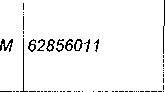 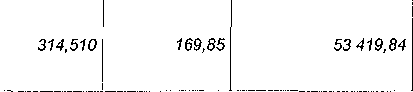 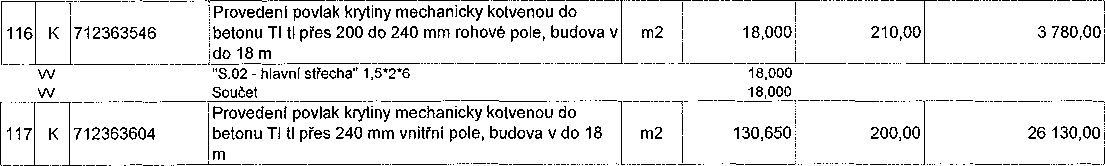 W	"022" 2	2,000W	 	 Součet	2,915d VRN3	Zařízení staveniště		 _		 			14 850,00KSO:CC-CZ:Místo: České BudějoviceDatum:31. 10. 2023Zadavatel:IC:Střední škola obchodní, České Budějovice, Husova 9DIČ:Uchazeč:IC:26071584DŘEVOTVAR - ŘEMESLA a STAVBY, s.r.o.DIČ:CZ26071584Projektant:IC:BRŮHA A KRAMPERA ARCHITEKTI, spol. s.r.o.DIČ:Zpracovatel:IČ:DIČ:Poznámka:Cena bez DPH7 283 366,55Základ daněSazba daněVýše danědph základní7 283 366,5521,00%1 529 506,98snížená0,0015,00%0,00zákl. přenesená0,0021,00%0,00sniž. přenesená0,0015,00%0,00nulová0,000,00%0,00Cena s DPHv CZK8 812 873,53ProjektantZpracovatelDatum a podpis: RazítkoDatum a podpis:RazítkoObjednavatelUchazečDatum a podpis: RazítkoDatum a podpis:RazítkoMísto: České BudějoviceZadavatel: Střední škola obchodní, České Budějovice, Husova 9 Uchazeč: DŘEVOTVAR - ŘEMESLA a STAVBY, s.r.o.Kód dílu - PopisNáklady ze soupisu pracíHSV - Práce a dodávky HSVDatum:Projektant:Zpracovatel:31.10. 2023BRŮHAA KRAMPERA ARCHITEKTI, spol. s.r.o.Cena celkem [CZK]7 283 366,551 730 700,193 - Svislé a kompletní konstrukce339 841,274 - Vodorovné konstrukce481 657,4361 - Úprava povrchů vnitřních161 609,9662 - Úprava povrchů vnějších267 784,8263 - Podlahy a podlahové konstrukce138 750,709 - Ostatní konstrukce a práce, bourání182 116,0494 - Lešení a stavební výtahy83 726,2496 - Bourání konstrukcí5 154,7797 - Prorážení otvorů a ostatní bourací práce16 182,00997 - Přesun sutě3 600,11998 - Přesun hmot50 276,85PSV - Práce a dodávky PSV5 503 416,36712 - Povlakové krytiny301 152,36713 - Izolace tepelné327 249,69721 - Zdravotechnika - vnitřní kanalizace42 236,20722 - Zdravotechnika - vnitřní vodovod6 000,00762 - Konstrukce tesařské49 022,63763 - Konstrukce suché výstavby624 653,22764 - Konstrukce klempířské106 263,40766 - Konstrukce truhlářské252 220,08767 - Konstrukce zámečnické3 026 412,37771 - Podlahy z dlaždic109 084,74776 - Podlahy povlakové149 706,76781 - Dokončovací práce - obklady126 785,99784 - Dokončovací práce - malby a tapety40 879,84786 - Dokončovací práce - čalounické úpravy340 498,64789 - Povrchové úpravy ocelových konstrukcí a technologických zařízení1 250,44VRN - Vedlejší rozpočtové náklady49 250,00VRN1 - Průzkumné, geodetické a projektové práce34 400,00VRN3 - Zařízení staveniště14 850,00PČ TypPČ TypKódPopisMJMnožstvíJ.cena [CZK]Cena celkem [CZK]w"P17" 0,3*0,15*8,140,366wSoučet4,21832K413351111Zřízení bednění nosníků a průvlaků bez podpěrné kce výšky do 100 cmm241,089485,0019 928,17w"P13" (0,45+0,3+0,45)*13,716,440w"P14" (0,2+0,3+0,2)*8,155,705w"P15" (0,45+0,3+0,45)*7,59,000w"P16" (0,29+0,3+0,29)*5,755,060w"P17" (0,15+0,3+0,15)*8,144,884wSoučet41,08933K413351112Odstranění bednění nosníků a průvlaků bez podpěrné kce výšky do 100 cmm241,089100,004 108,9034K413352111Zřízení podpěrné konstrukce nosníků výšky podepření do 4 m pro nosník výšky do 100 cmm212,972520,006 745,44w"P13" 0,3*13,74,110w"P14" 0,3*8,152,445w"P15" 0,3*7,52,250w"P16" 0,3*5,751,725w"P17" 0,3*8,142,442wSoučet12,97235K413352112Odstranění podpěrné konstrukce nosníků výšky podepření do 4 m pro nosník výšky do 100 cmm212,97277,00998,8436K413361821Výztuž nosníků, volných trámů nebo průvlaků volných trámů betonářskou ocelí 10 505t0,59930 362,0018 186,84w"P13" 0,1980830,198w"P14" 0,1014810,101w"P15" 0,1184060,118w"P16" 0,0774220,077w"P17" 0,1053330,105wSoučet0,59937K430321414Schodišťová konstrukce a rampa ze ŽB tř. C 25/30m34,9493 523,0017 435,33w"rampa" 2,14*3,6*0,12*21,849w"schodiště" 3,875*1,2*0,18+3,93*1,2*0,18+1,513*2,55*0,182,380w"schodiště stupně" 0,1666*0,3/2*1,2*240,720wSoučet4,94938K430361821Výztuž schodišťové konstrukce a rampy betonářskou ocelí 10 505t0,03842 926,001 631,19w"OK4 - prům. 12mm" 0,03810,038wSoučet0,03839K430362021Výztuž schodišťové konstrukce a rampy svařovanými sítěmi Karit0,13040 154,005 220,02w"rampa - OK4 - síť 8/150mm" 0,04720,047w"schodiště - OK2 - síť 8/100mm" 0,08290,083wSoučet0,13040K431351121Zřízení bednění podest schodišť a ramp přímočarých v do 4 mm213,224577,007 630,25w"schodiště" 3,875*1,2+3,93*1,2+1,513*2,5513,224wSoučet13,22441K431351122Odstranění bednění podest schodišť a ramp přímočarých v do 4 mm213,22493,001 229,8342K434351141Zřízení bednění stupňů přímočarých schodišťm25,398347,001 873,11w"schodiště" 0,1666*1,2*24+0,1666*0,3*125,398wSoučet5,39843K434351142Odstranění bednění stupňů přímočarých schodišťm25,39866,00356,2744K953946111Montáž atypických ocelových kcí hmotnosti přes 0,5 do 1 t z profilů hmotnosti do 13 kg/mt0,58623 835,0013 967,31"OK2 - pol.Č. 1-14"w(158,8+1,9+45,6+25,6+58,1 +21,9+58,1+22,1 +23+13,8+152,7 +4,8)/10000,586wSoučet0,586M130108.ROK2 - ocelová konstrukce schodiště - UPE180,t0,58624 800,0014 532,8045M130108.RL140/10t0,58624 800,0014 532,80Poznámka k položce:Hmotnost: 20,20 kg/mD61Úprava povrchů vnitřních161 609,9646K6111810.RVápenná stěrka tl.2 mm vnitřních rovných stropům251,230254,0013 012,42w"C3" 1,181,180w"C4" 9,699,690w"C5" 9,339,330w"4.01" 14,4614,460w"4.11" 16,5716,570wSoučet51,23047K6121820.RVápenná stěrka tl.2 mm vnitřních stěnm2226,904206,0046 742,22PČ TypPČ TypKódPopisMJMnožstvíJ.cena [CZK]Cena celkem [CZK]w"4.05" 9,1*3,4-1*2,5228,420w"4.06" 5,4*2,8-0,8*2,5213,104w"4.07" 4,2*2,8-0,8*2,529,744w"4.08" 7,3*2,8-0,8*2*2-0,8*2,5215,224w"4.09" (0,38+5,3)*2,8-0,8*2*212,704w"4.10" 7,3*2,8-0,9*2,52+1,2*2,821,532w"4.11" 4,5*3,97-0,9*216,065wSoučet226,90448K6121822.RVápenná stěrka tl.do 3 mm rýh ve stěnách š přes 300m26,250452,002 825,00mm6,250452,00w"3. NP - schodiště" 12,5*0,56,250wSoučet6,25049K6123110,RVápenná omítka hladká jednovrstvá vnitřních stěn nanášená strojněm2166,741331,0055 191,27wzdivow"4.01" 19,6*3,75-1,6*2,4-1,1*2,6566,745w"4.04" 3,7*3,4+5,7*0,8517,425w"4.05" 5,3*3,4+14*0,8529,920w"4.07" 0,925*2,82,590w"4.09" 0,9*2,82,520w"4.10" 4,2*2,9-1,375*1,89,705w"4.11" 10,8*3,97-2,4*2,137,836wSoučet166,74150K612315113Vápenná hladká omítka rýh ve stěnách š přes 300 mmm26,250478,002 987,50w"3. NP - schodiště" 12,5*0,56,250wSoučet6,25051K7841614.RCeloplošné vyhlazení podkladu vápennou stěrkou v místnostech v do 3,80 mm2166,741245,0040 851,55wzdivow"4.01" 19,6*3,75-1,6*2,4-1,1 *2,6566,745w"4.04" 3,7*3,4+5,7*0,8517,425w"4.05" 5,3*3,4+14*0,8529,920w"4.07" 0,925*2,82,590w"4.09" 0,9*2,82,520w"4.10" 4,2*2,9-1,375*1,89,705w"4.11” 10,8*3,97-2,4*2,137,836wSoučet166,741D62Úprava povrchů vnějších267 784,8252K622131321Penetrační nátěr vnějších stěn nanášený strojněm2143,77133,004 744,44wKZS+omítkaw"jižní fasáda" 14,5+2,617,100w"západní fasáda" 64,73+4,5-2,8-462,430w"severní fasáda" 24,1+15,83-2,937,030w"ostění" 3,9113,911w"jižní fasáda" 23,323,300wSoučet143,77153K622143004Montáž omítkových samolepících začišťovacích profilů pro spojení s okenním rámemm17,77531,00551,03w2,4*2+1,6+2,65*2+1,1+1,8*2+1,37517,775wSoučet17,77554M59051476profil začišťovací PVC 9mm s výztužnou tkaninou pro ostění ETICSm18,66439,20731,63w17,775*1,05 'Přepočtené koeficientem množství18,66455K622221041Montáž kontaktního zateplení vnějších stěn lepením a mechanickým kotvením desek z minerální vlny s podélnou orientací do zdivá a betonu ti přes 160 do 200mmm2116,560735,0085 671,60w"jižní fasáda" 14,5+2,617,100w"západní fasáda" 64,73+4,5-2,8-462,430w"severní fasáda" 24,1+15,83-2,937,030wSoučet116,56056M63151540deska tepelně izolační minerální kontaktních fasád podélné vlákno A=0,036 tl 200mmm2122,388604,8974 031,28w116,56*1,05 'Přepočtené koeficientem množství122,388Montáž kontaktního zateplení vnějšího ostění, nadpraží57K622222001nebo parapetu hl. špalety do 200 mm lepením desek z minerální vlny tl do 40 mmm17,775172,003 057,30wKZS+omítkaw"západní fasáda" 2,4+1,6+2,4+1,8+1,375+1,811,375w"severní fasáda" 2,65+1,1+2,656,400wSoučet17,77558M63151518deska tepelně izolační minerální kontaktních fasád podélné vlákno Á=0,036 tl 40mmm23,911153,30599,54wKZS+omítkaw"západní fasáda" (2,4+1,6+2,4+1,8+1,375+1,8)*0,22,275w"severní fasáda" (2,65+1,1+2,65)*0,21,280wSoučet3,555w3,555*1,1 'Přepočtené koeficientem množství3,91159K622252002Montáž profilů kontaktního zateplení lepenýchm30,93546,001 423,01PČ TypPČ TypKódPopisMJMnožstvíJ.cena [CZK]Cena celkem [CZK]w"rohy oken" 2,4*2+1,6+2,65*2+1,1+1,8*2+1,37517,775wSoučet30,935r60M63127466profit rohový A! 23x23mm s výztužnou tkaninou š 100mm pro ETICSm32,48215,55505,23w30,935*1,05 'Přepočtené koeficientem množství32,48261K622273281Montáž odvětrávané fasády stěn na hliníkový obousměrný rošt izolace ti. 200 mmm210,3501 414,5014 640,08w"východní fasáda" 4,384,380w"jižní fasáda" 5,85,800w"západní fasáda" 0,170,170wSoučet10,350fasádní obklad - sendvičový z AI plechu tl. ~4 mm.62M553244. Rsložení: viditelný pohledový plech tl cca 0,5 mm, lakovaný s povrchovou úpravou imitující rezavějící plech, vnitřní nesnadno hořlavé jádro, rubovým210,3502 825,0029 238,75w"východní fasáda" 4,384,380w"jižní fasáda" 5,85,800w"západní fasáda" 0,170,170wSoučet10,350fólie kontákfnfdlfuzné propustná pro doplňkovou63M28329044hydroizolační vrstvu, třívrstvá mikroporézní PP 150a/m2m210,35044,50460,58w"východní fasáda" 4,384,380w"jižní fasáda" 5,85,800w"západní fasáda" 0,170,170wSoučet10,35064K622531012Tenkovrstvá silikonová zrnitá omítka zrnitost 1,5 mm vnějších stěnm2143,771336,0048 307,06wKZS+omítkaw"jižní fasáda" 14,5+2,617,100w"západní fasáda" 64,73+4,5-2,8-462,430w"severní fasáda" 24,1+15,83-2,937,030w"ostěni" 3,9113,911w"jižní fasáda" 23,323,300wSoučet143,77165K629991011Zakrytí výplni otvorů a svislých ploch fólií přilepenou lepící páskoum273,22028,002 050,16w1,375*1,8+1,1 *2,65+1,6*2,4+13,077*2,3+7,378*2,3+5,27*3,21 573,220wSoučet73,220Očištění vnějších ploch - zbroušení, zbavení66K6299951.Rnesoudržných částí, odmaštění a očištění tlakovým vzduchemm223,30076,101 773,13w"jižní fasáda" 23,323,300wSoučet23,300D63Podlahy a podlahové konstrukce138 750,7067K631311115Mazanina tl přes 50 do 80 mm z betonu prostého bez zvýšených nároků na prostředí tř. C 20/25m310,4025 170,0053 778,34wP.02w"4.04" 34,63*0,062,078w"4.05" 54,05*0,063,243w"4.10” 9,33*0,060,560w"4.11" 16,57*0,060,994wP.03aw"4.01" 14,46*0,0580,839w"4.03" 37,15*0,0582,155wP.03bw"4.06" 1,74*0,0550,096w"4.07" 1,53*0,0550,084w"4.08" 3,29*0,0550,181w"4.09" 3,13*0,0550,172wSoučet10,40268K631319211Příplatek k mazaninám za přidání PP mikrovláken pro objemové vyztužení 0,9 kg/m3m310,402223,302 322,77wP.02w"4.04" 34,63*0,062,078w"4.05" 54,05*0,063,243w"4.10" 9,33*0,060,560w"4.11" 16,57*0,060,994wP.03aw"4.01" 14,46*0,0580,839w"4.03" 37,15*0,0582,155wP.03bw'4.06" 1,74*0,0550,096w'4.07" 1,53*0,0550,084w'4.08" 3,29*0,0550,181ww'4.09" 3,13*0,0550,172wwSoučet10,40269K632481213Separační vrstva z PE fóliem2227,49011,002 502,39PČ TypPČ TypKódPopisMJMnožstvíJ.cena [CZK]Cena celkem [CZK]w"4.04" 34,6334,630w"4.05" 54,0554,050w"4.10" 9,339,330w”4.11" 16,5716,570wP.03aw"4.01" 14,46*228,920w"4.03" 37,15*274,300wP.03bw"4.06" 1,741,740w"4.07" 1,531,530w"4.08" 3,293,290w"4.09" 3,133,130wSoučet227,49070K634112113Obvodová dilatace podlahovým páskem z pěnového PE mezi stěnou a mazaninou nebo potěrem v 80 mmm149,60013,201 974,72wP.02w"4.04" 23,523,500w"4.05" 28,528,500w"4.10" 11,511,500w"4.11" 15,415,400wP.03aw"4.01" 9,6+5,515,100w"4.03” 30,330,300wP.03bw"4.06" 5,45,400w"4.07" 5,25,200w"4.08” 7,27,200w"4.09" 7,57,500wSoučet149,600Kladení dlažby z betonových dlaždic 40x40 cm na71K636311114sucho na terče z umělé hmoty do výšky přes 100 do 150 mmm240,4001 474,0059 549,60wP.04w"4.02" 15,2115,210w"4.12" 25,1925,190wSoučet40,40072M59246002dlažba plošná betonová terasová hladká 400x400x40mmm241,208451,9218 622,88w40,4*1,02 'Přepočtené koeficientem množství41,208D9Ostatní konstrukce a práce, bourání182 116,0473K7640214.RKrycí dilatační lišta v podlaze z AI plechu včetně tmelení tl. 50 mmm13,300848,0011 278,40w"01" 13,313,300wSoučet13,30074K7640215.RKrycí dilatační lišta ve stěně z AI plechu včetně tmelení tl. 50 mmm9,000848,007 632,00w"02" 99,000wSoučet9,00075K952901111Vyčištění budov bytové a občanské výstavby při výšce podlaží do 4 mm2180,80064,0011 571,2076K9532152.R016 - Záchytný systémkpl1,00061 687,0061 687,0077K9532153.R017 - Výstražné a bezpečnostní značky a tabulkykpl1,0001 500,001 500,0078K9532154.R018 - Požární hasící přístrojekpl1,0007 500,007 500,00021 - ochranná opatření proti dešti, přeháňkám a příp. zatékání do stavby - krycí plachta, kašírovaná, silná ,79K9532155.Rvč. olemování a kroužků po obvodě, dočasná spádová konstrukce z dřevěných hranolů vč. všech kotevních, spojovacích a konstrukčních prvkůkpl1,00067 500,0067 500,00015 - roznášecí kce pod VZT jednotky - betonové80K9536112.Rdlaždice cca 500x500x40 mm + pod dlaždice přířezy z PVC-Pkpl1,0005 527,005 527,0081K953611211Schodišťový zvukově-izolační prvek dilatační spárová deska mezi schody a stěnoukus18,800421,307 920,44w"05" 18,818,800wSoučet18,800D94Lešení a stavební výtahy83 726,2482K941211112Montáž lešení řadového rámového lehkého zatíženi do 200 kg/m2 š od 0,6 do 0,9 m v přes 10 do 25 mm2296,20041,8012 381,16w"fasáda jižní" 93,1+25,6118,700w"fasáda východní" 71,171,100w"fasáda západní" 66,566,500w"fasáda severní" 24,2+15,739,900wSoučet296,20083K941211211Příplatek k lešení řadovému rámovému lehkému š 0,9 m v přes 10 do 25 m za první a ZKD den použitím244 430,0000,8839 098,40PČ TypPČ TypKódPopisMJMnožstvíJ.cena [CZK]Cena celkem [CZK]w"S.08-4.02" 15,21+11,3*0,520,860wSoučet278,050w278,05*1,1655 'Přepočtené koeficientem množství324,067119M28343014fólie hydroizolační střešní mPVC určená ke stabilizaci přitížením a do vegetačních střech ti 1,8mmm232,690303,499 921,09w"S.09-4.12" 25,19+15*0,532,690wSoučet32,690120K712391171Provedení povlakové krytiny střech do 10° podkladní textilní vrstvym2258,85015,003 882,75w"S.02 - hlavní střecha" 162,9+58,2*0,7203,640w"S.08 - 4.02” 15,21+11,8*0,5+7,4*0,323,330w"S.09 - 4.12" 25,19+10,2*0,5+5,3*0,331,880wSoučet258,850121M69311068geotextilie netkaná separační, ochranná, filtrační, drenážní PP 300g/m2m236,82134,361 265,32w"S.09 - 4.12" 25,19+10,2*0,5+5,3*0,331,880wSoučet31,880w31,88*1,155 'Přepočtené koeficientem množství36,821122M693110.Rgeotextilie netkaná sklovláknitám2262,15019,995 239,59w"S.02 - hlavní střecha" 162,9+58,2*0,7203,640w"S.08 -4.02" 15,21+11,8*0,5+7,4*0,323,330wSoučet226,970w226,97*1,155 'Přepočtené koeficientem množství262,150123K712998004Montáž atikového chrlíce z PVC DN 100kus3,000600,001 800,00w"06" 33,000wSoučet3,000124M56231123chrlič vyhřívaný s manžetou pro PVC-P hydroizolaci plochých střech DN 50/75/110/125/160kus3,0003 505,9210 517,76125K712998201Montáž bezpečnostního přepadu z PVC do DN 70kus1,000500,00500,00w"03" 11,000wSoučet1,000126M56231128pojistný přepad ploché střechy s manžetou pro PVC-P hydroizolaci DN 50, DN 75, DN 110, DN 125kus1,0001 953,821 953,82w"03" 11,000wSoučet1,000127K712998202Montáž bezpečnostního přepadu z PVC DN 125kus1,000500,00500,00w"04" 11,000wSoučet1,000128M56231128pojistný přepad ploché střechy s manžetou pro PVC-P hydroizolaci DN 50, DN 75, DN 110, DN 125kus1,0001 953,821 953,82w"04" 11,000wSoučet1,000129K712999002Montáž tvarovky prostupu hromosvodu z PVC, vnitřní průměr do 15 mm, výška do 300 mmkus1,000350,00350,00w"09" 11,000wSoučet1,000130M28342014manžeta těsnící pro prostupy hydroizolaci z PVC uzavřená kruhová vnitřní průměr 120-180kus1,000243,77243,77131K998712103Přesun hmot tonážní tonážní pro krytiny povlakové v objektech v přes 12 do 24 mt2,7001 471,003 971,70DD713Izolace tepelnéIzolace tepelné327 249,69132K713121111Montáž izolace tepelné podlah volně kladenými rohožemi, pásy, dílci, deskami 1 vrstvam2351,76030,0010 552,80wwP.02P.02ww"4.04" 34,63*2"4.04" 34,63*269,26069,260ww"4.05" 54,05*2"4.05" 54,05*2108,100108,100ww"4.10" 9,33*2"4.10" 9,33*218,66018,660ww"4.11" 16,57*2"4.11" 16,57*233,14033,140wwP.03aP.03aww”4.01" 14,46*2”4.01" 14,46*228,92028,920ww"4.03" 37,15*2"4.03" 37,15*274,30074,300wwP.03bP.03bww"4.06" 1,74*2"4.06" 1,74*23,4803,480ww"4.07" 1,53*2"4.07" 1,53*23,0603,060ww"4.08" 3,29*2"4.08" 3,29*26,5806,580ww"4.09" 3,13*2"4.09" 3,13*26,2606,260wwSoučetSoučet351,760351,760133M28375909deska EPS 150 pro konstrukce s vysokým zatížením 4=0,035 tl 50mmm2184,67496,8017 876,44wP.02w"4.04" 34,6334,630w"4.05" 54,0554,050w"4.10" 9,339,330w"4.11" 16,5716,570wP.03aw"4.01" 14,4614,460PČ TypPČ TypKódPopisMJMnožstvíJ.cena [CZK]Cena celkem [CZK]w"4.03" 37,1537,150wP.03bw"4.06" 1,741,740w"4.07" 1,531,530w"4.08" 3,293,290w"4.09" 3,133,130wSoučet175,880w175,88*1,05 'Přepočtené koeficientem množství184,674134M28376553deska polystyrénová pro snížení kročejového hluku (max. zatížení 4 kN/m2) tl 30mmm2184,67435,316 520,84wP.02w"4.04" 34,6334,630w"4.05" 54,0554,050w"4.10" 9,339,330w"4.11" 16,5716,570wP.03aw"4.01" 14,4614,460w"4.03" 37,1537,150wP.03bw"4.06" 1,741,740w"4.07" 1,531,530w"4.08" 3,293,290w"4.09" 3,133,130wSoučet175,880w175,88*1,05 'Přepočtené koeficientem množství184,674135K713131141Montáž izolace tepelné stěn a základů lepením celoplošně rohoží, pásů, dílců, desekm20,944231,00218,06w"izolace za žaluziemi" (2,4+1,375)*0,250,944wSoučet0,944136M28376806deska fenolická tepelně izolační fasádní A=0,020 tl 80mmm20,9441 229,801 160,93Montáž izolace tepelné stěn a základů lepením137K713131143celoplošně v kombinaci s mechanickým kotvením rohoží, pásů, dílců, desekm2104,390350,0036 536,50watikyw"S.04-4.02" 12,3*112,300w"S.04-4.12" 10,5*110,500w"S.03, S.11 - hlavni střecha" 58,9*0,6538,285wWlezisoučet61,085wsloupkopříčková fasádaw"východní fasáda - AL4" 0,75*2,3+7,378*1,36611,803w"východní fasáda - AL5" 0,6*2,965+5,566*1,3669,382w"jižní fasáda - AL4" 1,851 *2,3+13,077*1,36622,120wWlezisoučet43,305wSoučet104,390138M28375915deska EPS 150 pro konstrukce s vysokým zatížením A=0,035 tl 120mmm264,139232,3114 900,07watikyw"S.04-4.02” 12,3*112,300w"S.04-4.12" 10,5*110,500w"S.03, S.11 - hlavní střecha" 58,9*0,6538,285wSoučet61,085w61,085*1,05 'Přepočtené koeficientem množství64,139139M63142008deska tepelně izolační minerální kontaktních fasád podélné vlákno Á=0,035 tl 150mmm243,305453,6719 646,31wsloupkopříčková fasádaw"východní fasáda - AL4" 0,75*2,3+7,378*1,36611,803w"východní fasáda - AL5" 0,6*2,965+5,566*1,3669,382w"jižní fasáda -AL4" 1,851*2,3+13,077*1,36622,120wSoučet43,305140K713131151Montáž izolace tepelné stěn a základů volně vloženými rohožemi, pásy, dílci, deskami 1 vrstvam25,31245,00239,04w"S. 13" 8,3*0,645,312wSoučet5,312141M28375911deska EPS 150 pro konstrukce s vysokým zatížením Á=0,035 tl 70mmm25,578135,52755,93w5,312*1,05 'Přepočtené koeficientem množství5,578142K713141151Montáž izolace tepelné střech plochých kladené volně 1 vrstva rohoži, pásů, dílců, desekm2203,30070,0014 231,00w"S.02 - hlavní střecha" 162,9162,900w"S.08- 4.02" 15,2115,210w"S.09-4.12" 25,1925,190wSoučet203,300143M28376518deska izolační PIR s oboustrannou kompozitní fólii s hliníkovou vložkou pro ploché střechy tl 120mmm226,450501,6013 267,32w"S.09-4.12" 25,1925,190wSoučet25,190w25,19*1,05 'Přepočtené koeficientem množství26,450144M28375992deska EPS 150 pro konstrukce s vysokým zatížením A=0,035 tl 180mmm2187,016348,4765 169,28w"S.02 - hlavní střecha" 162,9162,900w"S.08- 4.02" 15,2115,210D722Zdravotechnika - vnitřní vodovod6 000,00159K7222541. R019 - Hydrantový systém s tvarově stálou hadicí D19, délky 30 m.soubor1,0006 000,006 000,00D762Konstrukce tesařské49 022,63Konstrukční a vyrovnávací vrstva pod klempířské prvky160K7623613.R(atiky) z desek překližkových, impregnovaných, břízových tl 21 mmm245,4101 056,0047 952,96w"S.04-4.02" 12,3*0,78,610w"S.04-4.12" 10,5*0,77,350w"S.03, S.11 - hlavní střecha" 58,9*0,529,450wSoučet45,410161K998762103Přesun hmot tonážní pro kce tesařské v objektech v přes 12 do 24 mt0,5162 073,001 069,67D763Konstrukce suché výstavby624 653,22162K7631113.RSDK příčka tl 75 mm profil CW+UW 50 desky 1xH2 12,5 bez izolacem25,250950,004 987,50w"4.09" 1,4*3,755,250PČ Typ Kód Popis MJ Množství J.cena [CZK] Cena celkem [CZK]PČ Typ Kód Popis MJ Množství J.cena [CZK] Cena celkem [CZK]PČ Typ Kód Popis MJ Množství J.cena [CZK] Cena celkem [CZK]PČ Typ Kód Popis MJ Množství J.cena [CZK] Cena celkem [CZK]PČ Typ Kód Popis MJ Množství J.cena [CZK] Cena celkem [CZK]PČ Typ Kód Popis MJ Množství J.cena [CZK] Cena celkem [CZK]PČ Typ Kód Popis MJ Množství J.cena [CZK] Cena celkem [CZK]PČ Typ Kód Popis MJ Množství J.cena [CZK] Cena celkem [CZK]W Součet 5,250W Součet 5,250W Součet 5,250W Součet 5,250W Součet 5,250W Součet 5,250W Součet 5,250W Součet 5,250163K763111335SDK příčka tl 100 mm profil CW+UW 75 desky 1xH2 12,5 bez izolace El do 30m219,507970,0018 921,79W (3,73+1,85+0,725)*3,75-0,7*1,97*3 19,507 W Součet 19,507W (3,73+1,85+0,725)*3,75-0,7*1,97*3 19,507 W Součet 19,507W (3,73+1,85+0,725)*3,75-0,7*1,97*3 19,507 W Součet 19,507W (3,73+1,85+0,725)*3,75-0,7*1,97*3 19,507 W Součet 19,507W (3,73+1,85+0,725)*3,75-0,7*1,97*3 19,507 W Součet 19,507W (3,73+1,85+0,725)*3,75-0,7*1,97*3 19,507 W Součet 19,507W (3,73+1,85+0,725)*3,75-0,7*1,97*3 19,507 W Součet 19,507W (3,73+1,85+0,725)*3,75-0,7*1,97*3 19,507 W Součet 19,507164K763111414SDK příčka tl 125 mm profil CW+UW 75 desky 2xA 12,5 s izolací El 60 Rw do 53 dBm262,3811 400,0087 333,40W 3,4*3,55+(5,85+3,45)*3,75-0,7*2,52*2-0,8*2,52 41,401 W 4,8*3,97-0,8*1,97+1,954*3,83-1,55*2,57 20,980 W Součet 62,381W 3,4*3,55+(5,85+3,45)*3,75-0,7*2,52*2-0,8*2,52 41,401 W 4,8*3,97-0,8*1,97+1,954*3,83-1,55*2,57 20,980 W Součet 62,381W 3,4*3,55+(5,85+3,45)*3,75-0,7*2,52*2-0,8*2,52 41,401 W 4,8*3,97-0,8*1,97+1,954*3,83-1,55*2,57 20,980 W Součet 62,381W 3,4*3,55+(5,85+3,45)*3,75-0,7*2,52*2-0,8*2,52 41,401 W 4,8*3,97-0,8*1,97+1,954*3,83-1,55*2,57 20,980 W Součet 62,381W 3,4*3,55+(5,85+3,45)*3,75-0,7*2,52*2-0,8*2,52 41,401 W 4,8*3,97-0,8*1,97+1,954*3,83-1,55*2,57 20,980 W Součet 62,381W 3,4*3,55+(5,85+3,45)*3,75-0,7*2,52*2-0,8*2,52 41,401 W 4,8*3,97-0,8*1,97+1,954*3,83-1,55*2,57 20,980 W Součet 62,381W 3,4*3,55+(5,85+3,45)*3,75-0,7*2,52*2-0,8*2,52 41,401 W 4,8*3,97-0,8*1,97+1,954*3,83-1,55*2,57 20,980 W Součet 62,381W 3,4*3,55+(5,85+3,45)*3,75-0,7*2,52*2-0,8*2,52 41,401 W 4,8*3,97-0,8*1,97+1,954*3,83-1,55*2,57 20,980 W Součet 62,381165K763112312SDK příčka mezibytová tl 155 mm zdvojený profil CW+UW 50 desky 2xA 12,5 s dvojitou izolací El 60 Rw do 62 dBm259,8242 400,00143 577,60W 1,54*3,55+(7,7+7,4)*3,75-0,9*2,52 59,824 W Součet 59,824W 1,54*3,55+(7,7+7,4)*3,75-0,9*2,52 59,824 W Součet 59,824W 1,54*3,55+(7,7+7,4)*3,75-0,9*2,52 59,824 W Součet 59,824W 1,54*3,55+(7,7+7,4)*3,75-0,9*2,52 59,824 W Součet 59,824W 1,54*3,55+(7,7+7,4)*3,75-0,9*2,52 59,824 W Součet 59,824W 1,54*3,55+(7,7+7,4)*3,75-0,9*2,52 59,824 W Součet 59,824W 1,54*3,55+(7,7+7,4)*3,75-0,9*2,52 59,824 W Součet 59,824W 1,54*3,55+(7,7+7,4)*3,75-0,9*2,52 59,824 W Součet 59,824166K7631214.RSDK stěna předsazená tl 200 mm profil CW+UW 100 deska 1xA 12,5 bez izolace El 15m211,250820,009 225,00W "4.05" 3*3,75 11,250 W Součet 11,250W "4.05" 3*3,75 11,250 W Součet 11,250W "4.05" 3*3,75 11,250 W Součet 11,250W "4.05" 3*3,75 11,250 W Součet 11,250W "4.05" 3*3,75 11,250 W Součet 11,250W "4.05" 3*3,75 11,250 W Součet 11,250W "4.05" 3*3,75 11,250 W Součet 11,250W "4.05" 3*3,75 11,250 W Součet 11,250167K763121415SDK stěna předsazená tl 112,5 mm profil CW+UW 100 deska 1xA 12,5 bez izolace El 15m25,250850,004 462,50W "4.05" 1,4*3,75 5,250 W Součet 5,250W "4.05" 1,4*3,75 5,250 W Součet 5,250W "4.05" 1,4*3,75 5,250 W Součet 5,250W "4.05" 1,4*3,75 5,250 W Součet 5,250W "4.05" 1,4*3,75 5,250 W Součet 5,250W "4.05" 1,4*3,75 5,250 W Součet 5,250W "4.05" 1,4*3,75 5,250 W Součet 5,250W "4.05" 1,4*3,75 5,250 W Součet 5,250168K763122413SDK stěna šachtová tl 100 mm profil CW+UW 75 desky 2xDF 12,5 bez izolace El 30m216,5001 400,0023 100,00W (3,2+1,2)*3,75 16,500 W Součet 16,500W (3,2+1,2)*3,75 16,500 W Součet 16,500W (3,2+1,2)*3,75 16,500 W Součet 16,500W (3,2+1,2)*3,75 16,500 W Součet 16,500W (3,2+1,2)*3,75 16,500 W Součet 16,500W (3,2+1,2)*3,75 16,500 W Součet 16,500W (3,2+1,2)*3,75 16,500 W Součet 16,500W (3,2+1,2)*3,75 16,500 W Součet 16,500169K763131411SDK podhled desky 1xA 12,5 bez izolace dvouvrstvá spodní kce profil CD+UDm29,330820,007 650,60W "C5- 4.10" 9,33 9,330 W Součet 9,330W "C5- 4.10" 9,33 9,330 W Součet 9,330W "C5- 4.10" 9,33 9,330 W Součet 9,330W "C5- 4.10" 9,33 9,330 W Součet 9,330W "C5- 4.10" 9,33 9,330 W Součet 9,330W "C5- 4.10" 9,33 9,330 W Součet 9,330W "C5- 4.10" 9,33 9,330 W Součet 9,330W "C5- 4.10" 9,33 9,330 W Součet 9,330170 K170 K763131432SDK podhled deska 1xDF 15 bez izolace dvouvrstvá spodní kce profil CD+UD REI 90m21,180900,001 062,00W "C3-4.03" 1,18 1,180 W Součet 1,180W "C3-4.03" 1,18 1,180 W Součet 1,180W "C3-4.03" 1,18 1,180 W Součet 1,180W "C3-4.03" 1,18 1,180 W Součet 1,180W "C3-4.03" 1,18 1,180 W Součet 1,180W "C3-4.03" 1,18 1,180 W Součet 1,180W "C3-4.03" 1,18 1,180 W Součet 1,180W "C3-4.03" 1,18 1,180 W Součet 1,180171K763131451SDK podhled deska 1xH2 12,5 bez izolace dvouvrstvá spodní kce profil CD+UDm29,690850,008 236,50W "C4-4.06" 1,74 1,740 W "C4- 4.07" 1,53 1,530 W "C4 - 4.08" 3,29 3,290 W "C4-4.09" 3,13 3,130 w Součet 9,690W "C4-4.06" 1,74 1,740 W "C4- 4.07" 1,53 1,530 W "C4 - 4.08" 3,29 3,290 W "C4-4.09" 3,13 3,130 w Součet 9,690W "C4-4.06" 1,74 1,740 W "C4- 4.07" 1,53 1,530 W "C4 - 4.08" 3,29 3,290 W "C4-4.09" 3,13 3,130 w Součet 9,690W "C4-4.06" 1,74 1,740 W "C4- 4.07" 1,53 1,530 W "C4 - 4.08" 3,29 3,290 W "C4-4.09" 3,13 3,130 w Součet 9,690W "C4-4.06" 1,74 1,740 W "C4- 4.07" 1,53 1,530 W "C4 - 4.08" 3,29 3,290 W "C4-4.09" 3,13 3,130 w Součet 9,690W "C4-4.06" 1,74 1,740 W "C4- 4.07" 1,53 1,530 W "C4 - 4.08" 3,29 3,290 W "C4-4.09" 3,13 3,130 w Součet 9,690W "C4-4.06" 1,74 1,740 W "C4- 4.07" 1,53 1,530 W "C4 - 4.08" 3,29 3,290 W "C4-4.09" 3,13 3,130 w Součet 9,690W "C4-4.06" 1,74 1,740 W "C4- 4.07" 1,53 1,530 W "C4 - 4.08" 3,29 3,290 W "C4-4.09" 3,13 3,130 w Součet 9,690172K763131714SDK podhled základní penetrační nátěrm229,50035,001 032,50W "C3" 10,48 10,480 W "C4" 9,69 9,690 W "C5" 9,33 9,330 w Součet 29,500W "C3" 10,48 10,480 W "C4" 9,69 9,690 W "C5" 9,33 9,330 w Součet 29,500W "C3" 10,48 10,480 W "C4" 9,69 9,690 W "C5" 9,33 9,330 w Součet 29,500W "C3" 10,48 10,480 W "C4" 9,69 9,690 W "C5" 9,33 9,330 w Součet 29,500W "C3" 10,48 10,480 W "C4" 9,69 9,690 W "C5" 9,33 9,330 w Součet 29,500W "C3" 10,48 10,480 W "C4" 9,69 9,690 W "C5" 9,33 9,330 w Součet 29,500W "C3" 10,48 10,480 W "C4" 9,69 9,690 W "C5" 9,33 9,330 w Součet 29,500W "C3" 10,48 10,480 W "C4" 9,69 9,690 W "C5" 9,33 9,330 w Součet 29,500173K763131771Příplatek k SDK podhledu za rovinnost kvality Q3m220,20050,001 010,00W "C3" 1,18 1,180 W "C4" 9,69 9,690 W "C5" 9,33 9,330 W Součet 20,200W "C3" 1,18 1,180 W "C4" 9,69 9,690 W "C5" 9,33 9,330 W Součet 20,200W "C3" 1,18 1,180 W "C4" 9,69 9,690 W "C5" 9,33 9,330 W Součet 20,200W "C3" 1,18 1,180 W "C4" 9,69 9,690 W "C5" 9,33 9,330 W Součet 20,200W "C3" 1,18 1,180 W "C4" 9,69 9,690 W "C5" 9,33 9,330 W Součet 20,200W "C3" 1,18 1,180 W "C4" 9,69 9,690 W "C5" 9,33 9,330 W Součet 20,200W "C3" 1,18 1,180 W "C4" 9,69 9,690 W "C5" 9,33 9,330 W Součet 20,200W "C3" 1,18 1,180 W "C4" 9,69 9,690 W "C5" 9,33 9,330 W Součet 20,200174K763135101Montáž SDK kazetového podhledu z kazet 600x600 mm na zavěšenou viditelnou nosnou konstrukcim2113,280380,0043 046,40W "C1 - 4.03" 24,6 24,600 W "C2 - 4.04" 34,63 34,630 W "C2 - 4.05" 54,05 54,050 W Součet 113,280W "C1 - 4.03" 24,6 24,600 W "C2 - 4.04" 34,63 34,630 W "C2 - 4.05" 54,05 54,050 W Součet 113,280W "C1 - 4.03" 24,6 24,600 W "C2 - 4.04" 34,63 34,630 W "C2 - 4.05" 54,05 54,050 W Součet 113,280W "C1 - 4.03" 24,6 24,600 W "C2 - 4.04" 34,63 34,630 W "C2 - 4.05" 54,05 54,050 W Součet 113,280W "C1 - 4.03" 24,6 24,600 W "C2 - 4.04" 34,63 34,630 W "C2 - 4.05" 54,05 54,050 W Součet 113,280W "C1 - 4.03" 24,6 24,600 W "C2 - 4.04" 34,63 34,630 W "C2 - 4.05" 54,05 54,050 W Součet 113,280W "C1 - 4.03" 24,6 24,600 W "C2 - 4.04" 34,63 34,630 W "C2 - 4.05" 54,05 54,050 W Součet 113,280W "C1 - 4.03" 24,6 24,600 W "C2 - 4.04" 34,63 34,630 W "C2 - 4.05" 54,05 54,050 W Součet 113,280175M590305. Rpodhled kazetový bez děrování viditelný rastr tl 20mm 600x600mmm224,600850,0020 910,00W "C1 - 4.03" 24,6 24,600 W Součet 24,600W "C1 - 4.03" 24,6 24,600 W Součet 24,600W "C1 - 4.03" 24,6 24,600 W Součet 24,600W "C1 - 4.03" 24,6 24,600 W Součet 24,600W "C1 - 4.03" 24,6 24,600 W Součet 24,600W "C1 - 4.03" 24,6 24,600 W Součet 24,600W "C1 - 4.03" 24,6 24,600 W Součet 24,600W "C1 - 4.03" 24,6 24,600 W Součet 24,600176M590306. Rpodhled kazetový s dvěma typy panelů, panely s vysokou pohltivostl (aw=1,0 ap125Hz=0,45), panely s nízkou pohltivostí (aw=0,25, ap125Hz = 0,45), viditelný rastr tl 20mm 600x600mmm288,6801 750,00155 190,00W "C2 - 4.04" 34,63 34,630 W "C2 - 4.05" 54,05 54,050 W Součet 88,680W "C2 - 4.04" 34,63 34,630 W "C2 - 4.05" 54,05 54,050 W Součet 88,680W "C2 - 4.04" 34,63 34,630 W "C2 - 4.05" 54,05 54,050 W Součet 88,680W "C2 - 4.04" 34,63 34,630 W "C2 - 4.05" 54,05 54,050 W Součet 88,680W "C2 - 4.04" 34,63 34,630 W "C2 - 4.05" 54,05 54,050 W Součet 88,680W "C2 - 4.04" 34,63 34,630 W "C2 - 4.05" 54,05 54,050 W Součet 88,680W "C2 - 4.04" 34,63 34,630 W "C2 - 4.05" 54,05 54,050 W Součet 88,680W "C2 - 4.04" 34,63 34,630 W "C2 - 4.05" 54,05 54,050 W Součet 88,680177K763135701Příplatek k montáži SDK podhledu za montáž jedné vrstvy zvukové izolacem288,680100,008 868,00W "C2 - 4.04" 34,63 34,630 W "C2 - 4.05" 54,05 54,050 W Součet 88,680W "C2 - 4.04" 34,63 34,630 W "C2 - 4.05" 54,05 54,050 W Součet 88,680W "C2 - 4.04" 34,63 34,630 W "C2 - 4.05" 54,05 54,050 W Součet 88,680W "C2 - 4.04" 34,63 34,630 W "C2 - 4.05" 54,05 54,050 W Součet 88,680W "C2 - 4.04" 34,63 34,630 W "C2 - 4.05" 54,05 54,050 W Součet 88,680W "C2 - 4.04" 34,63 34,630 W "C2 - 4.05" 54,05 54,050 W Součet 88,680W "C2 - 4.04" 34,63 34,630 W "C2 - 4.05" 54,05 54,050 W Součet 88,680W "C2 - 4.04" 34,63 34,630 W "C2 - 4.05" 54,05 54,050 W Součet 88,680178M632312.Rakustická vložka v PE foliim290,454 382,0090,454 382,0034 553,43W 88,68*1,02'Přepočtené koeficientem množství 90,454W 88,68*1,02'Přepočtené koeficientem množství 90,454W 88,68*1,02'Přepočtené koeficientem množství 90,454W 88,68*1,02'Přepočtené koeficientem množství 90,454W 88,68*1,02'Přepočtené koeficientem množství 90,454W 88,68*1,02'Přepočtené koeficientem množství 90,454W 88,68*1,02'Přepočtené koeficientem množství 90,454W 88,68*1,02'Přepočtené koeficientem množství 90,454179K763171811Demontáž revizních klapek/dvířek SDK kcí vel. do 1 m2 pro příčky/předsazené stěnykus2,000100,00 200,00100,00 200,00PČ TypPČ TypKódPopisMJMnožstvíJ.cena [CZK]Cena celkem [CZK]195K764522406Žlab nadřimsový hranatý uložený v hácích se spádovou vložkou z AI plechu rš 500 mmm2,5001 400,003 500,00w"K15" 2,52,500wSoučet2,500196K7645284.RSvody kruhové včetně objímek, kolen, odskoků z AI plechu průměru 110 mmm30,0001 200,0036 000,00w"K14" 3030,000wSoučet30,000197K764528422Svody kruhové včetně objímek, kolen, odskoků z AI plechu průměru 100 mmm7,5001 200,009 000,00w"K12"7,57,500wSoučet7,500198K998764103Přesun hmot tonážní pro konstrukce klempířské v objektech v přes 12 do 24 mt0,170720,00122,40D766Konstrukce truhlářské252 220,08199K766622132Montáž plastových oken plochy přes 1 m2 otevíravých v do 2,5 m s rámem do zdivám23,840843,003 237,12w..pí" -j,8*2,43,840wSoučet3,840200M61140054okno plastové otevíravé/sklopné trojsklo přes plochu 1m2 v 1,5-2,5mm23,84021 882,5584 029,00201K766622133Montáž plastových oken plochy přes 1 m2 otevíravých v přes 2,5 m s rámem do zdivám22,915858,002 501,07202M61140056okno plastové otevíravé/sklopné trojsklo přes plochu 1m2 přes v2,5mm22,91520 963,9861 110,00203K7666600.RMontáž dveřních křídel otviravých jednokřídlových š do 0,8 m do ocelové zárubně, s nadsvětlíkemkus3,000690,002 070,00W ’T1/L"1 1,000 W "T2/L" 1 1,000 W "T2/P" 1 1,000 W Součet 3,000W ’T1/L"1 1,000 W "T2/L" 1 1,000 W "T2/P" 1 1,000 W Součet 3,000W ’T1/L"1 1,000 W "T2/L" 1 1,000 W "T2/P" 1 1,000 W Součet 3,000W ’T1/L"1 1,000 W "T2/L" 1 1,000 W "T2/P" 1 1,000 W Součet 3,000W ’T1/L"1 1,000 W "T2/L" 1 1,000 W "T2/P" 1 1,000 W Součet 3,000W ’T1/L"1 1,000 W "T2/L" 1 1,000 W "T2/P" 1 1,000 W Součet 3,000W ’T1/L"1 1,000 W "T2/L" 1 1,000 W "T2/P" 1 1,000 W Součet 3,000W ’T1/L"1 1,000 W "T2/L" 1 1,000 W "T2/P" 1 1,000 W Součet 3,000204M611732.R1T1/L Dveře dřevěné HPL, vnitřní, plné, hladké, jednokřídlé, s proskleným nadsvětlíkem, otevíravé, poíodrážkové, bezprahové, rozm. dveří 800/197Omm, rozm. nadsvětlíku 900/550mm, kování štítové, klika- klikam21,0007 720,927 720,92Poznámka k položce: rám/zárubeň, kování a zámek v ceněPoznámka k položce: rám/zárubeň, kování a zámek v ceněPoznámka k položce: rám/zárubeň, kování a zámek v ceněPoznámka k položce: rám/zárubeň, kování a zámek v ceněPoznámka k položce: rám/zárubeň, kování a zámek v ceněPoznámka k položce: rám/zárubeň, kování a zámek v ceněPoznámka k položce: rám/zárubeň, kování a zámek v ceněPoznámka k položce: rám/zárubeň, kování a zámek v ceně205M611732. R2T2/L Dveře dřevěné HPL, vnitřní, plné, hladké, jednokřídlé, s proskleným nadsvětlíkem, otevíravé, poíodrážkové, bezprahové, rozm. dveří 700/1970mm, rozm. nadsvětlíku 900/550mm, kování štítová, klika- klikam21,0007 720,927 720,92p Poznámka k položce:rám/zárubeň, kování a zámek v ceněp Poznámka k položce:rám/zárubeň, kování a zámek v ceněp Poznámka k položce:rám/zárubeň, kování a zámek v ceněp Poznámka k položce:rám/zárubeň, kování a zámek v ceněp Poznámka k položce:rám/zárubeň, kování a zámek v ceněp Poznámka k položce:rám/zárubeň, kování a zámek v ceněp Poznámka k položce:rám/zárubeň, kování a zámek v ceněp Poznámka k položce:rám/zárubeň, kování a zámek v ceně206M611732.R21T2/P Dveře dřevěné HPL, vnitřní, plné, hladké, jednokřídlá, s proskleným nadsvětlíkem, otevíravé, poíodrážkové, bezprahové, rozm. dveří 700/1970mm, rozm. nadsvětlíku 900/550mm, kování štítové, kíika- klikam21,0007 720,927 720,92Poznámka k položce: rám/zárubeň, kování a zámek v ceněPoznámka k položce: rám/zárubeň, kování a zámek v ceněPoznámka k položce: rám/zárubeň, kování a zámek v ceněPoznámka k položce: rám/zárubeň, kování a zámek v ceněPoznámka k položce: rám/zárubeň, kování a zámek v ceněPoznámka k položce: rám/zárubeň, kování a zámek v ceněPoznámka k položce: rám/zárubeň, kování a zámek v ceněPoznámka k položce: rám/zárubeň, kování a zámek v ceně207K766660001Montáž dveřních křídel otviravých jednokřídlových š do I ^us 0,8 m do ocelové zárubně |Montáž dveřních křídel otviravých jednokřídlových š do I ^us 0,8 m do ocelové zárubně |4,000690,002 760,00W "T4/L" 2 2,000 W "T4/P" 1 1,000 W "T5/P" 1 1,000 W Součet 4,000W "T4/L" 2 2,000 W "T4/P" 1 1,000 W "T5/P" 1 1,000 W Součet 4,000W "T4/L" 2 2,000 W "T4/P" 1 1,000 W "T5/P" 1 1,000 W Součet 4,000W "T4/L" 2 2,000 W "T4/P" 1 1,000 W "T5/P" 1 1,000 W Součet 4,000W "T4/L" 2 2,000 W "T4/P" 1 1,000 W "T5/P" 1 1,000 W Součet 4,000W "T4/L" 2 2,000 W "T4/P" 1 1,000 W "T5/P" 1 1,000 W Součet 4,000W "T4/L" 2 2,000 W "T4/P" 1 1,000 W "T5/P" 1 1,000 W Součet 4,000W "T4/L" 2 2,000 W "T4/P" 1 1,000 W "T5/P" 1 1,000 W Součet 4,000208M611620.R414/L Dveře dřevěné HPL, vnitřní, plně, hladké, jednokřídlé, otevíravé, poíodrážkové, bezprahové, rozm. 700/1970mm, kování štítové, klika-klika, WC zámekkus2,0007 936,9215 873,84209M611620.R4114/P Dveře dřevěné HPL, vnitřní, plně, hladké, jednokřídlé, otevíravé, poíodrážkové, bezprahové, rozm. 700/1970mm, kování štítové, klika-klika, WC 7 ámekkus1,0007 936,927 936,92210M611620. R5T5/P Dveře dřevěné HPL, vnitřní, plné, hladké, jednokřídlé, otevíravé, poíodrážkové, bezprahové,protipožární EW30 DP3 C5, rozm.800/1970mm, kování štítové, klika-klika, samozavíračkus1,00013 714,9213 714,92211K7666601.RMontáž dveřních křídel otviravých jednokřídlových š přes 0,8 m do ocelové zárubně, s nadsvětlíkemkus2,000715,001 430,00W "T3/P" 2 2,000 W Součet 2,000W "T3/P" 2 2,000 W Součet 2,000W "T3/P" 2 2,000 W Součet 2,000W "T3/P" 2 2,000 W Součet 2,000W "T3/P" 2 2,000 W Součet 2,000W "T3/P" 2 2,000 W Součet 2,000W "T3/P" 2 2,000 W Součet 2,000W "T3/P" 2 2,000 W Součet 2,000PČ TypPČ TypKódPopisMJMnožstvíJ.cena [CZK]Cena celkem [CZK]w"4.01" 14,4614,460w"4.03" 37,1537,150wP.03bw"4.06" 1,741,740w"4.07" 1,531,530w"4.08" 3,293,290w"4.09" 3,133,130wSoučet64,500dlažba keramická slinutá protiskluzná do interiéru i257M59761409exteriéru pro vysoké mechanické namáhání přes 9 do 12ks/m2m274,175349,0025 887,08w64,5*1,15 'Přepočtené koeficientem množství74,175258K771591112Izolace pod dlažbu nátěrem nebo stěrkou ve dvou vrstváchm215,360335,005 145,60wP.03bw"4.06” 1,74+3,8*0,32,880w"4.07" 1,53+4,4*0,32,850w"4.08" 3,29+4,8*0,34,730w"4.09” 3,13+5,9*0,34,900wSoučet15,360259K998771103Přesun hmot tonážní pro podlahy z dlaždic v objektech v přes 12 do 24 mt2,451748,001 833,35D776Podlahy povlakové149 706,76260K776121321Neředěná penetrace savého podkladu povlakových podlahm2114,58038,004 354,04wP.02w"4.04" 34,6334,630w"4.05" 54,0554,050w"4.10" 9,339,330w"4.11" 16,5716,570wSoučet114,580261K776141113Stěrka podlahová nivelačni pro vyrovnáni podkladu povlakových podlah pevnosti 20 MPa tl přes 5 do 8 mmm2114,580295,0033 801,10wP.02w"4.04" 34,6334,630w”4.05" 54,0554,050w"4.10" 9,339,330w"4.11" 16,5716,570wSoučet114,580262K776221211Lepeni čtverců z PVC standardním lepidlemm2114,580186,0021 311,88wP.02w"4.04” 34,6334,630w"4.05" 54,0554,050w"4.10" 9,339,330w"4.11" 16,5716,570wSoučet114,580PVC vinyl homogenní antistatická neválcované tl 2,00mm, čtverce 600x600mm, protiskluzové (součinitel263M284110.Rsmykového třeni minimálně p=0,6), antistatické, zátěžové (třída min. 33) celoplošně lepené k podkladu, bezespáré svárym2126,038617,0077 765,45w114,58*1,1 'Přepočtené koeficientem množství126,038264K776421111Montáž obvodových lišt lepenímm75,33086,006 478,38wP.02w"4.04” 22,5322,530w"4.05" 27,5227,520w"4.10" 1,18+9,510,680w"4.11" 3,7+10,914,600wSoučet75,330265M28411008lišta soklová PVC 16x60mmm76,83763,304 863,78w75,33*1,02 'Přepočtené koeficientem množství76,837266K998776103Přesun hmot tonážní pro podlahy povlakové v objektech v přes 12 do 24 mt1,859609,001 132,13D781Dokončovací práce - obklady126 785,99267K781161021Montáž profilu ukončujícího rohového nebo vanovéhom18,50075,001 387,50w"4.04" 2*3,36,600w"4.06" 2,12,100w"4.09"2*2,14,200w"4.10" 2*2,85,600wSoučet18,500268M590541.Rprofil ukončovací pro vnější hrany obkladů nerez 10x2500mmm20,350155,003 154,25w18,5*1,1 'Přepočtené koeficientem množství20,350Montáž obkladů vnitřních keramických269K781474154velkoformátových hladkých přes 4 do 6 ks/m2 lepených flexibilním lepidlemm269,107850,0058 740,95w"4.04" 2,6*3,38,580292K0321030 RZařízeni staveniště - náklady spojené se zřízením,kpl1,00014 850,0014 850,00provozem a odstraněním zařízení staveniště